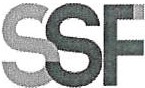 SUPERINTENDENCIA DEL SISTEMAFINANCIEROSSF 2022ORDEN DE COMPRANo.	387Versión pública Art. 30 LAIP. Por supresión de información confidencial. Art. 24 Lit. c LAIPFECHA: 17/11/2022PROVEEDOR: PRODUCTOS DIVERSOS DE EL SALVADOR, S.A. DE C.V.NIT:	xxxxxxxxxxxxxxxxxxUNIDAD SOLICITANTE: DEPARTAMENTO DE SERVICIOS GENERALESADMINISTRADOR O.C.: JONATHAN ALEXANDER MEJÍA CORNEJO(1844)REQUERIMIENTO No. 385/2022ANALISTA: ENRIQUE DELGADOFAVOR SUMINISTRAR LO SIGUIENTE:BIEN	XSERVICIOCANTIDAD	CODIGO	DESCRIPCION	COSTO UNITARIO	COSTO TOTAL1 410405	ARTICULOS DE LIMPIEZAPLAZO DE ENTREGA: NO SERÁ MAYOR A 15 DÍAS HABILES POSTERIOR A NOTIFICACIÓN DE OC.0.0000	0.00SON: OCHOCIENTOS CUARENTA Y SEIS US DÓLARES 17/100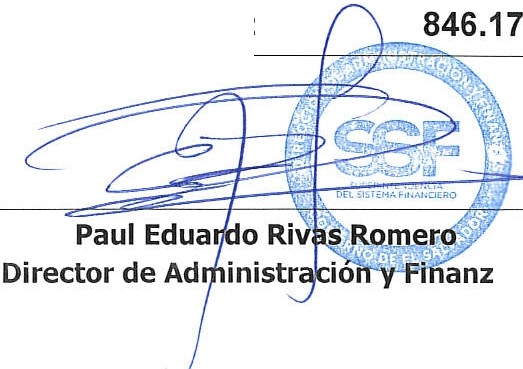 101410405ARTICULOS DE LIMPIEZA7.7300780.73DESINFECTANTE PARA PISO24410405ARTICULOS DE LIMPIEZA1.300031.20JABÓN EN CREMA PARA PLATOS32410405ARTICULOS DE LIMPIEZA1.070034.24BASURERO PARA OFICINA1410405ARTICULOS DE LIMPIEZA0.00000.00LUGAR DE ENTREGA: 3A. CALLE PONIENTE Y PASAJE ISTMANIA, Nº 3952, COLONIA ESCALÓN, SAN SALVADOR,EL SALVADOR